Работодателям необходимо помнить об условиях труда в жаруТрудовым законодательством установлено, что работодатель обязан обеспечить своим сотрудникам нормальные условия труда на каждом рабочем месте, соответствующие требованиям охраны труда, а также создание и функционирование системы управления охраной труда, в рамках которой организуется процедура управления профессиональными рисками.Учитывая жаркую погоду, работодателю необходимо идентифицировать опасности, представляющие угрозу жизни и здоровью работников, в рамках процедуры управления профессиональными рисками. В частности опасность теплового удара при длительном нахождении в помещении с высокой температурой воздуха и опасности, связанные с воздействием микроклимата и климатические опасности – опасность воздействия повышенных температур воздуха.По итогам чего необходимо оценить уровни профессиональных рисков и принять меры по их исключению или снижению.Так, в жаркую погоду необходимо обеспечить соответствующий температурный режим, например, за счет кондиционирования, а также давать сотрудникам возможность делать перерывы в работе, предусмотреть места для отдыха, следить за тем, чтобы в рабочих помещениях всегда была доступна чистая питьевая вода и аптечка с медикаментами.Например, продолжительность рабочего времени при отклонении температуры воздуха от нормы установлена СанПиНом. Если в рабочем помещении температура достигла 28,5 градусов, то рекомендуется сокращать продолжительность рабочего дня на один час. При повышении температуры до 29 градусов – на два часа, при температуре 30,5 градусов – на четыре часа. При этом для работников, выполняющих работы, связанные с постоянным перемещением (ходьбой), умеренными и значительными физическими нагрузками, переноской и перемещением тяжестей, продолжительность рабочего дня сокращается при достижении более низкий температур (26,5 градусов-27,5 градусов). 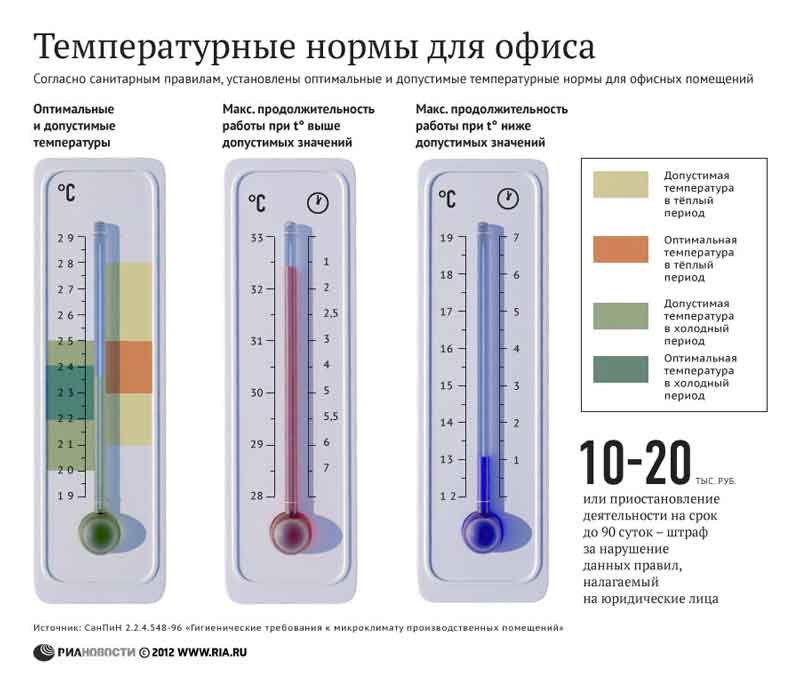 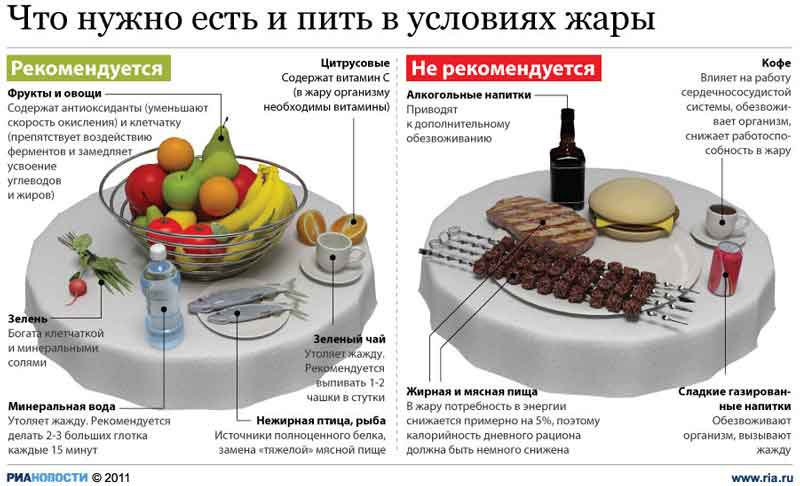 